ŻYJ EKOLOGICZNIE!        Ziemia to nasz dom. Musimy o nią dbać. Gdy zapalasz światło, jedziesz samochodem, wyrzucasz śmieci – wpływasz na środowisko. Rób to rozsądnie. 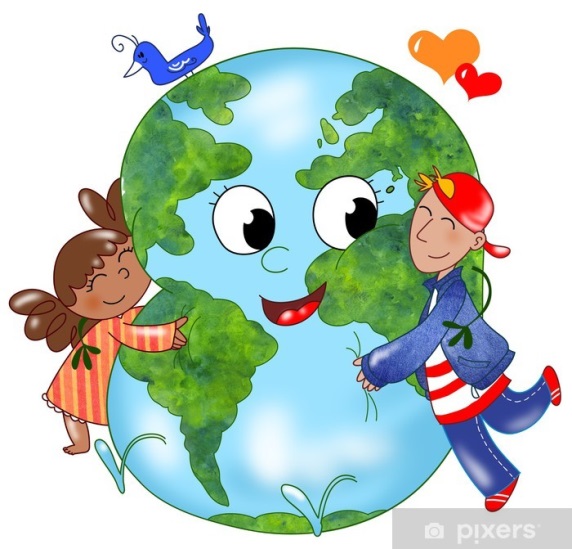 1. Przepisz samodzielnie do zeszytu poniższą notatkę, wydrukuj lub napisz
     po śladzie.    Jak dbać o środowisko?Segreguj śmieci. Dzięki temu mogą być ponownie wykorzystane.Nie wyrzucaj pochopnie. Podaruj innym zabawki i ubrania, których już nie potrzebujesz.Wykorzystaj ponownie. Używaj do rysowania kartek zapisanych z jednej strony. Oszczędzaj prąd.Wyłączaj światło, komputer, telewizor.Nie marnuj wody.Zakręcaj kran gdy myjesz zęby, bierz krótki prysznic.JAK DBAĆ O ŚRODOWISKO?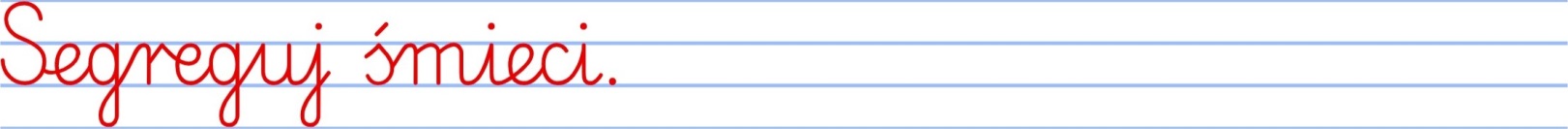 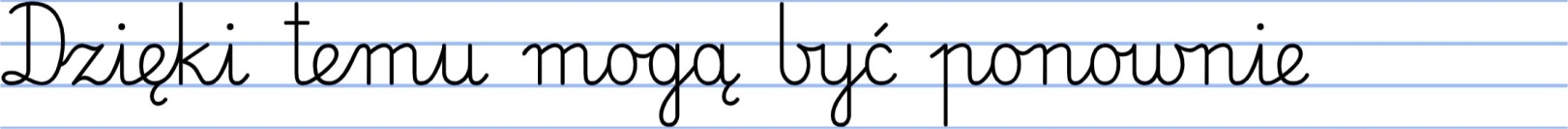 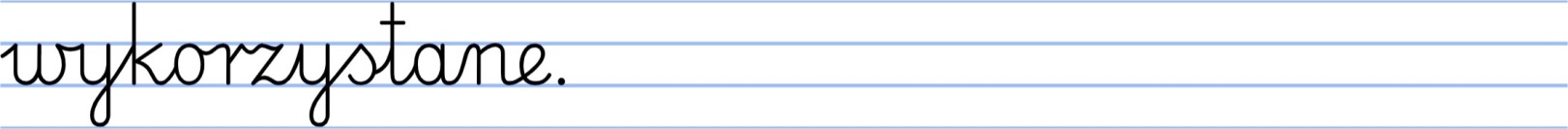 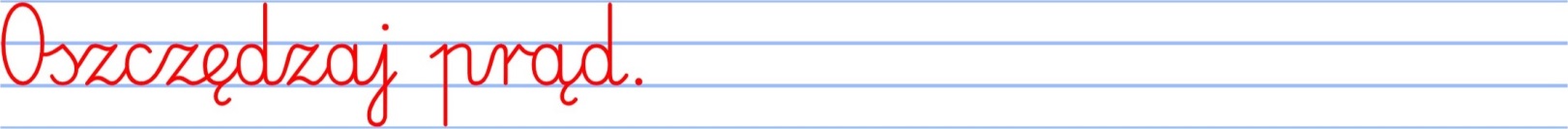 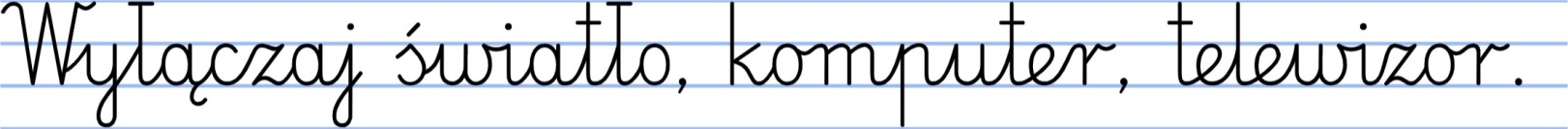 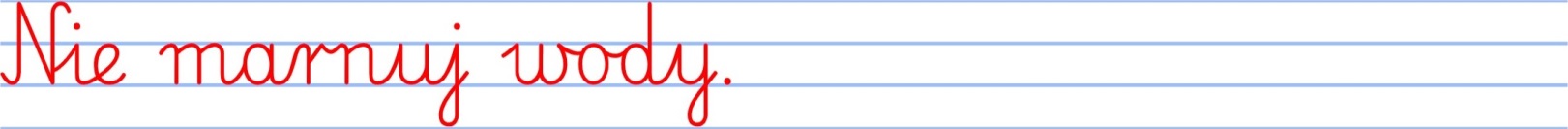 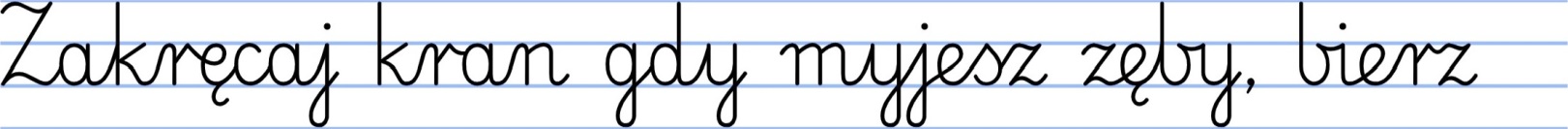 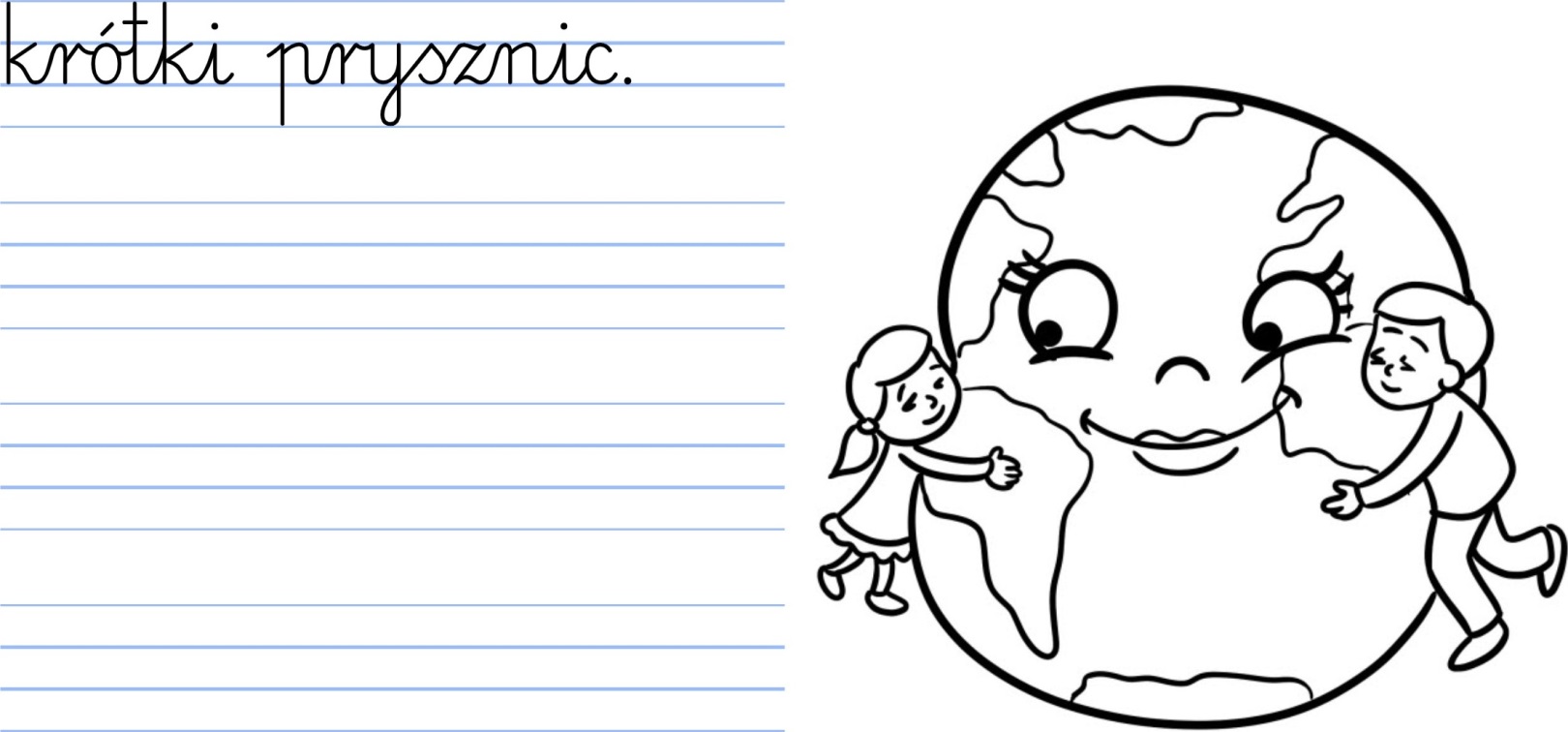 Arkusz stworzony za pomocą generatora arkuszy w serwisie SuperKid.pl. Za treść arkusza serwis SuperKid.pl nie odpowiada.2.  Przyjrzyj się obrazkom i spróbuj znaleźć różnice. 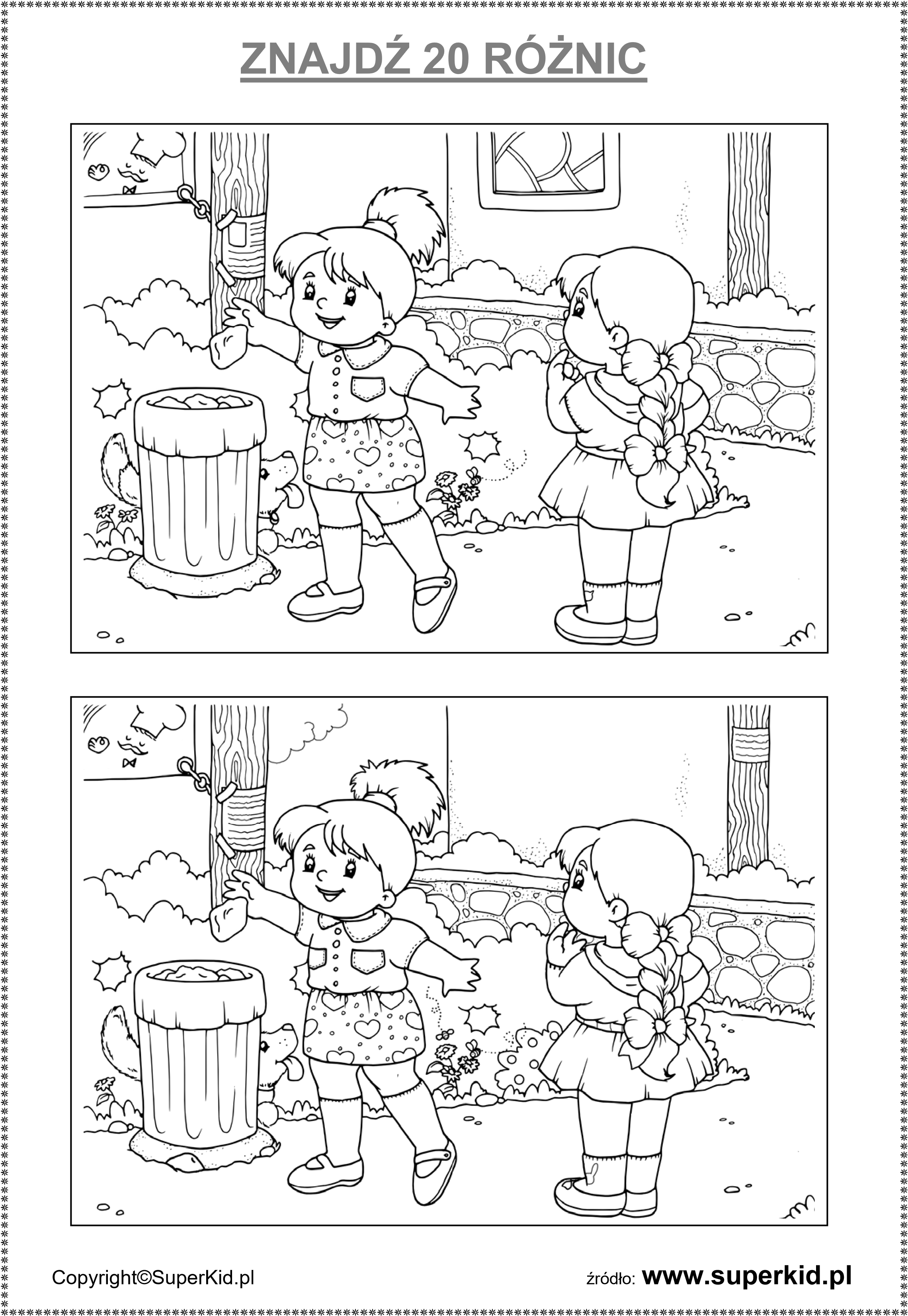  3. Zaprojektuj własną ekologiczną torbę na zakupy.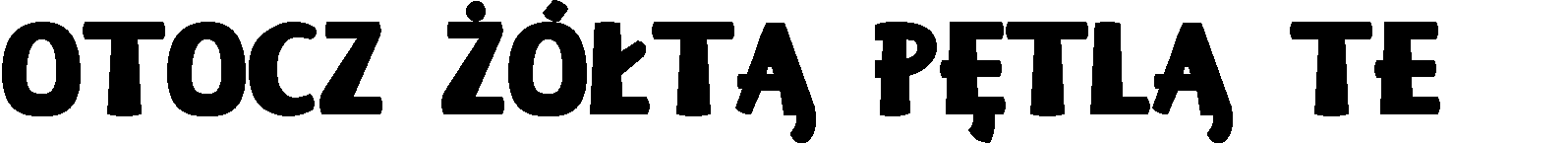 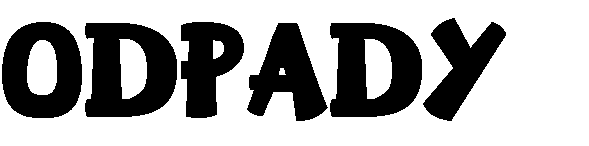 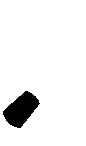 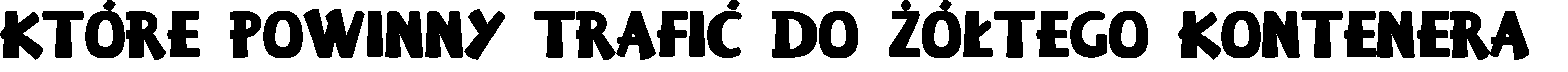 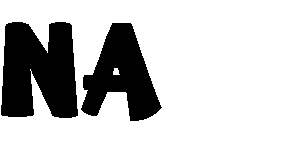 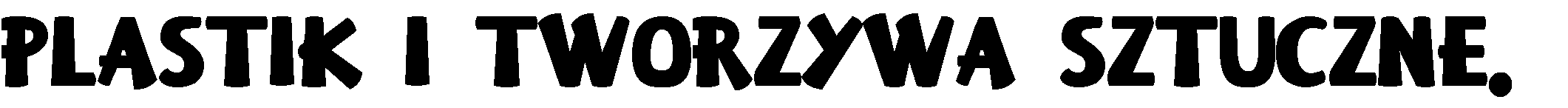 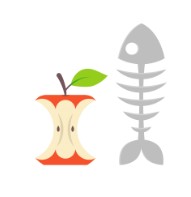 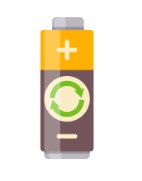 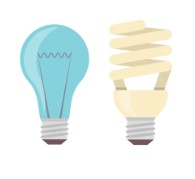 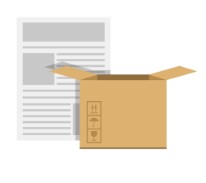 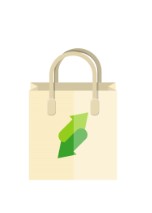 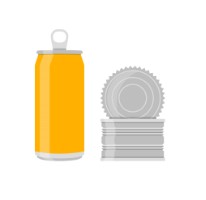 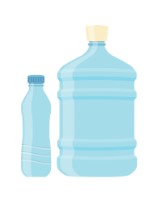 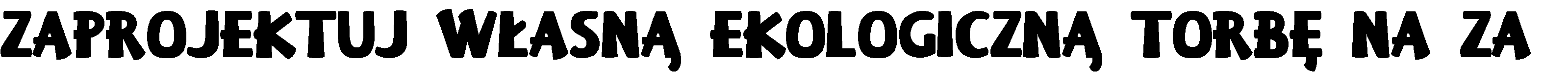 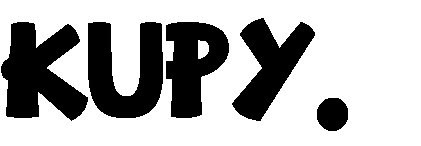 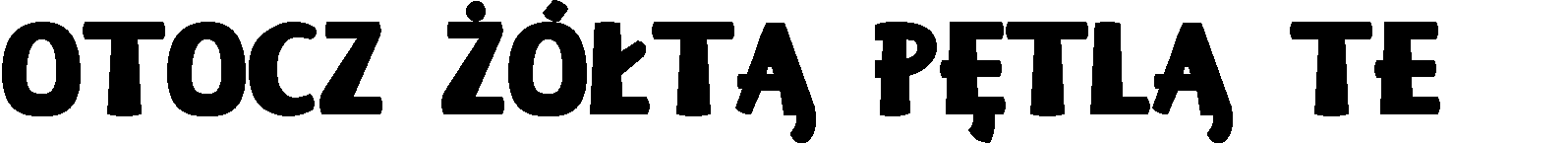 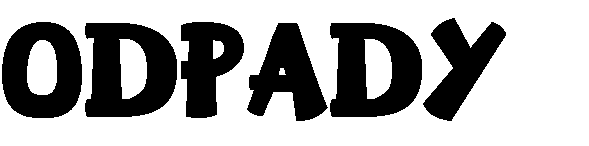 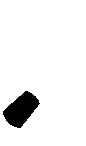 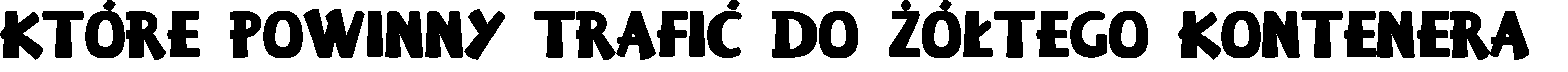 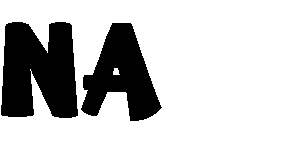 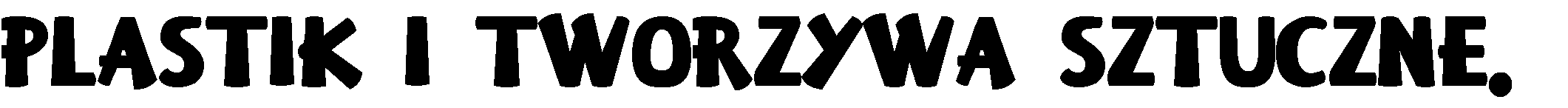 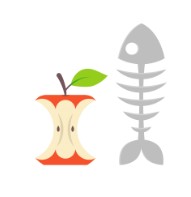 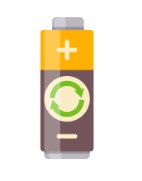 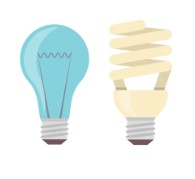 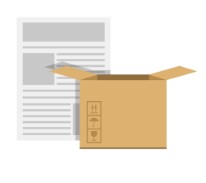 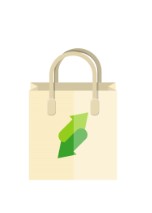 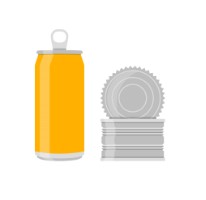 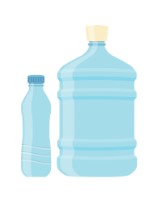 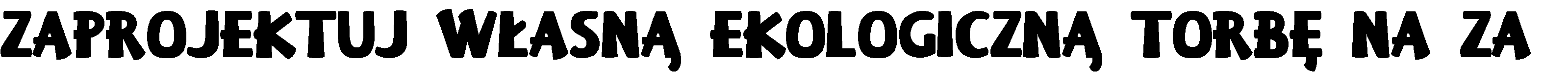 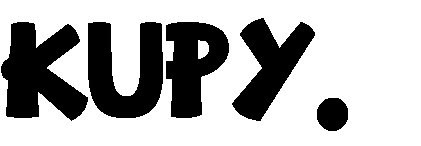 4. „Segregowanie śmieci” – gra dydaktyczna. Kostkę do gry oklejamy kolorowym papierem (takie kolory jak kosze na śmieci do segregowania). Dziecko rzuca kostką i podaje kolor, tworzywa jakie wrzucamy do kubła 
w takim kolorze oraz przykładowy odpad/śmieć pasujący.
zielony – szkło kolorowe
niebieski – papier
biały – białe szkło
czerwony – metal
żółty – plastikbrązowy – bioodpady.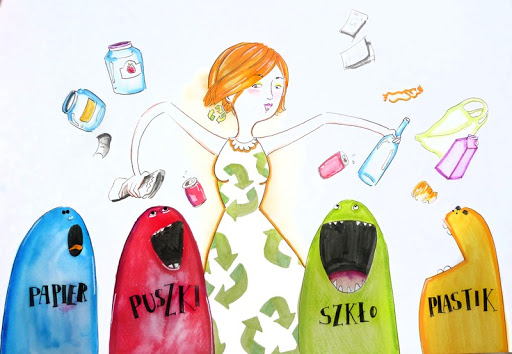 5. Pomóż śmieciarce dotrzeć do kosza na śmieci.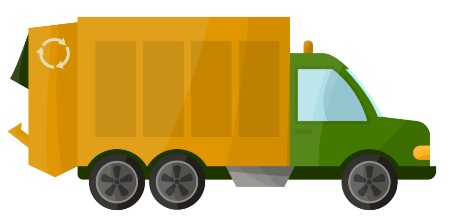 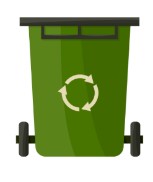 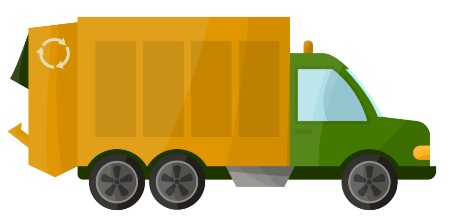 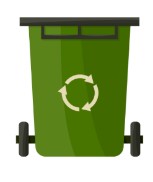 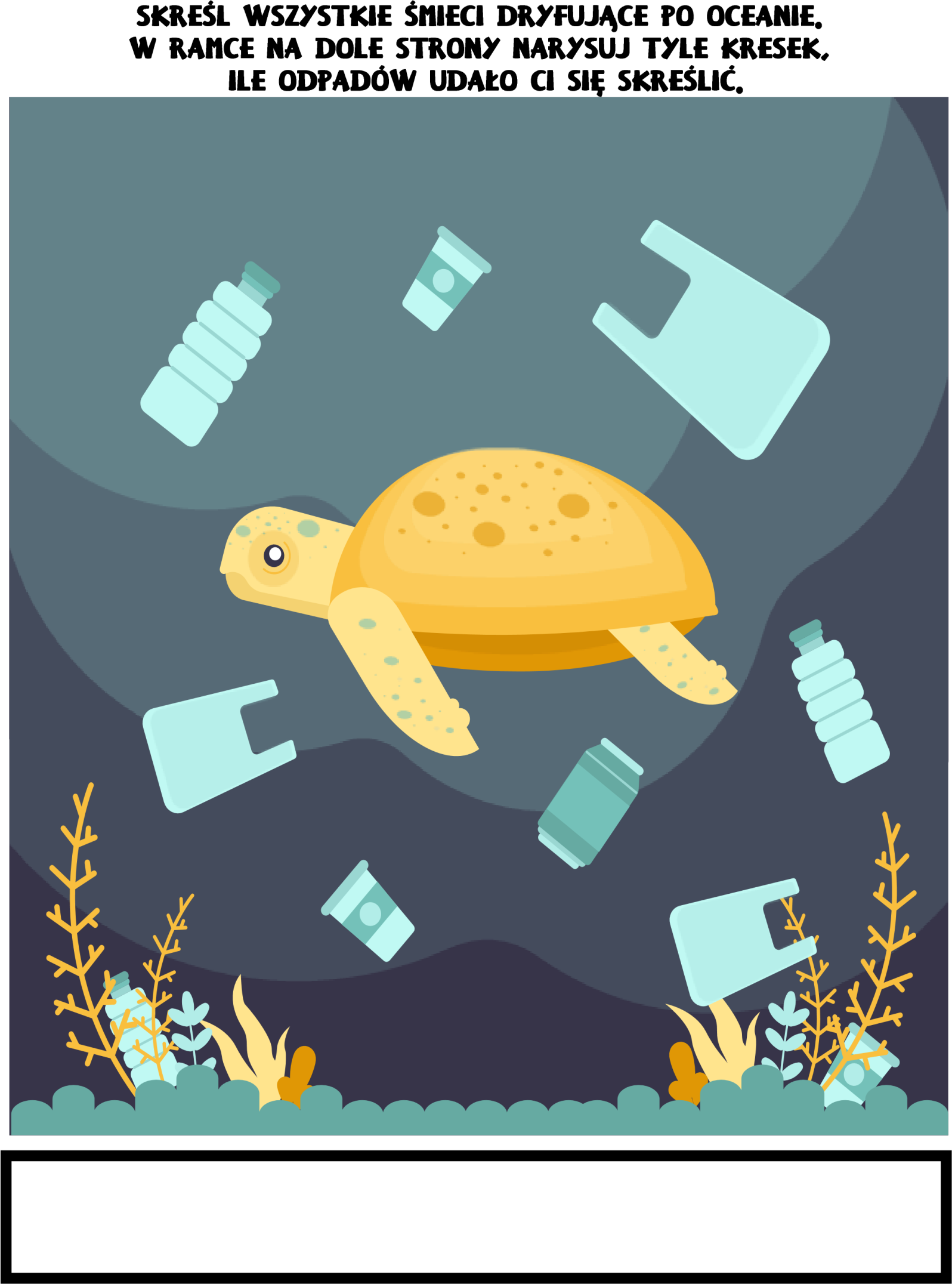 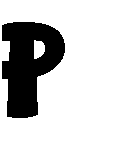 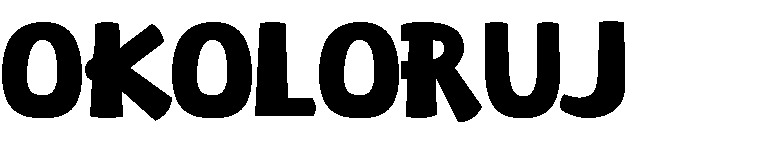 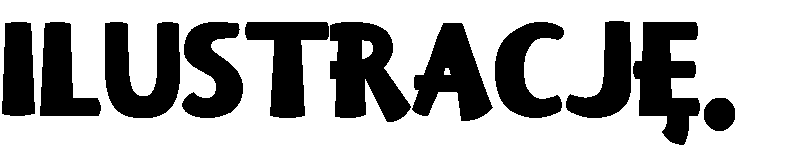 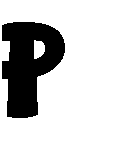 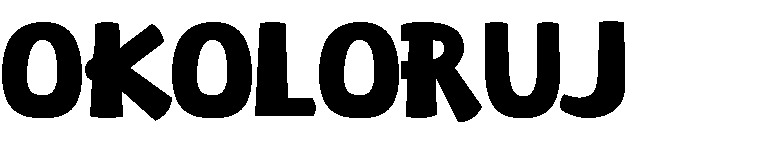 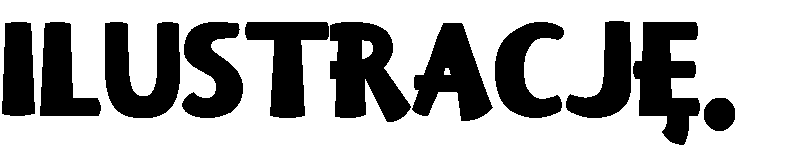 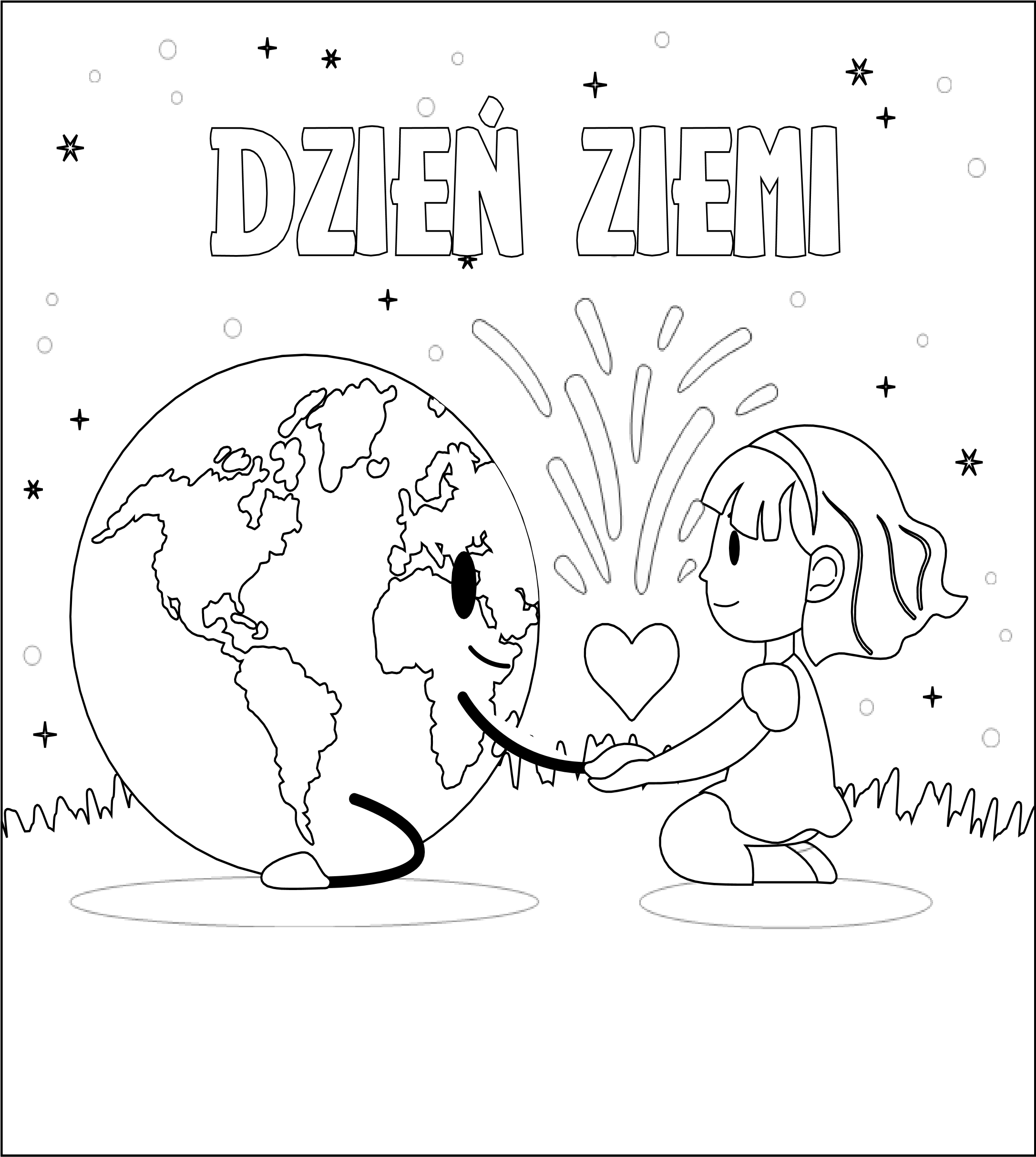 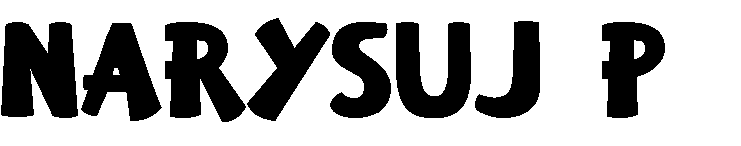 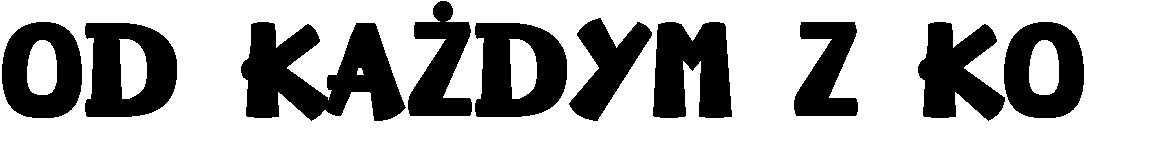 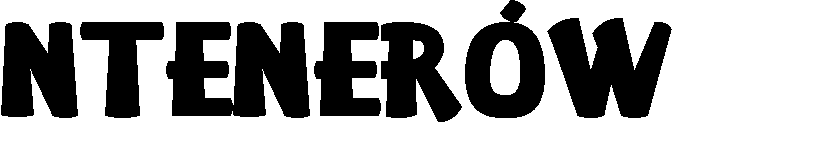 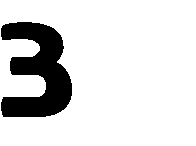 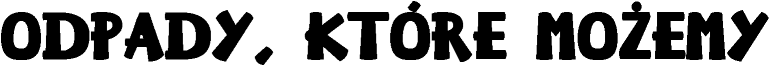 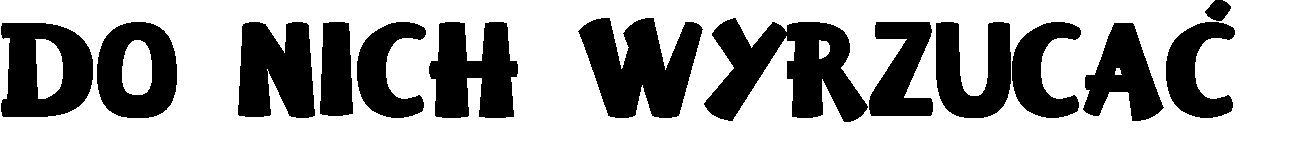 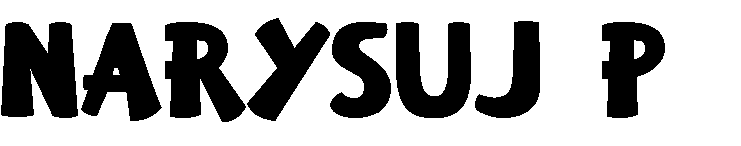 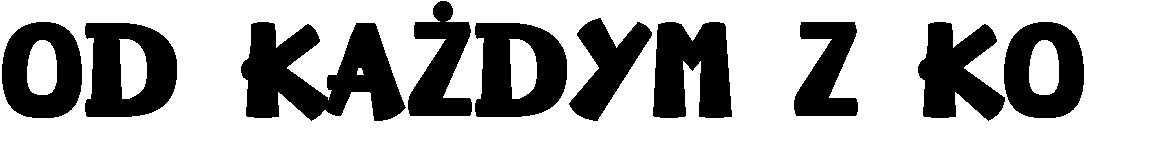 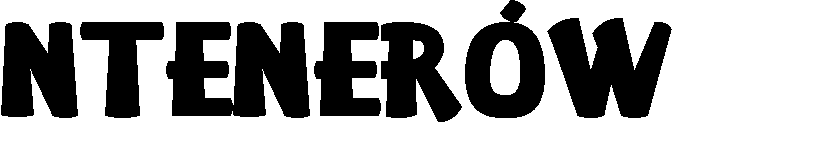 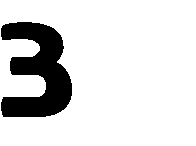 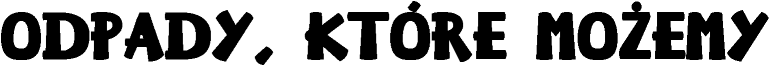 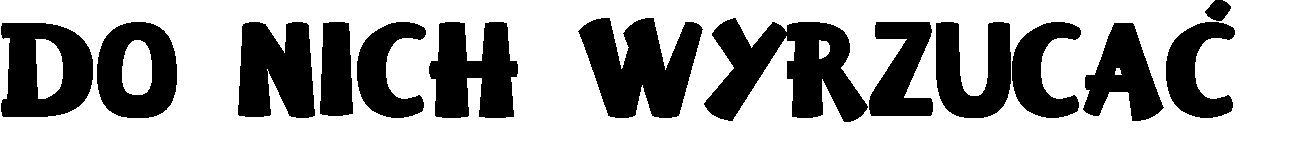 6. Zajęcia rozwijające kreatywność _ muzyczne.Zabawy i zgadywanki.Samemu lub z pomocą rodziców rozwiąż zadanie:Jeżeli będziesz miał trudności z jakimś pytaniem, odpowiedzi znajdziesz w Internecie.https://szaloneliczby.pl/quiz-dla-dzieci-instrumenty-muzyczne/Naucz się słów i melodii piosenki: https://www.youtube.com/watch?v=8W4_2FokVHURozwiąż i pokoloruj poniższe  zadanie: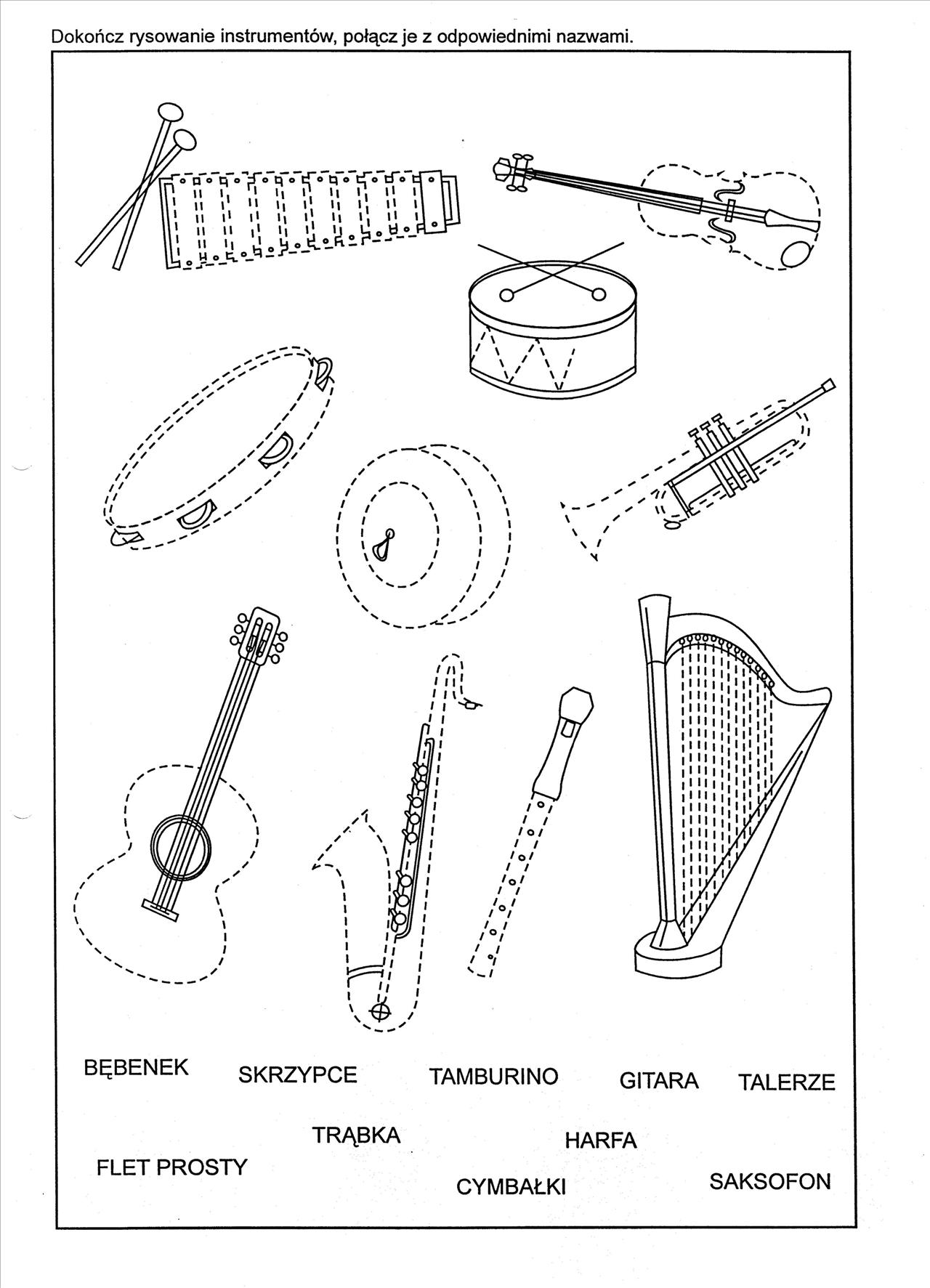 7. Zajęcia rozwijające kreatywność - techniczne.Lepienie z plasteliny barwnych kwiatków, przekładanie na tekturową podkładkę.

Wyszukiwanie w czasopismach ubrań na wiosnę. Wycinanie nożyczkami i naklejanie na kartki.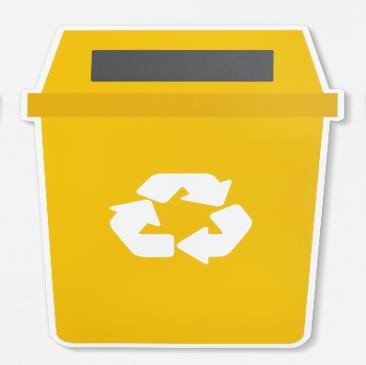 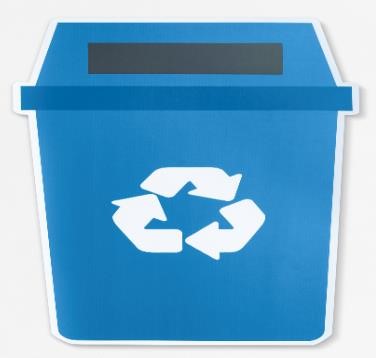 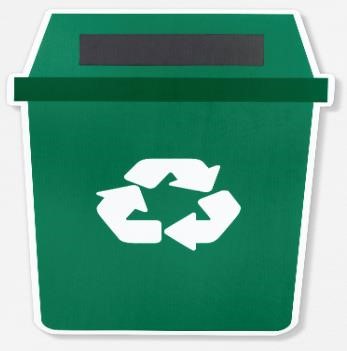 